L o c k n e y    L o n g h o r n2 0 1 8    B A S E B A L L    S C H E D U L EMonday	February 12		Tulia-Scrimmage			4:00 	V/JV		HomeMonday	February 19		*Opening Day* Hale Center		4:00	V		HomeFriday		February 20		JV Plainview	ale hHH			4:00	JV		HomeTuesday	February 27		Kress - JV@Plainview			4:00	V/JV  		HomeThur-Sat	March 1-3		Tulia Tournament			TBA	V		AwayMonday	March 5		Sundown				4:00 	V/JV 		Home	 Thur-Fri	March 8-9		@Rotan Tournament			TBA  	V		AwaySaturday	March 10		Lockney Alumni Game		12:00	V/JV		Home Tuesday	March 13		Ralls *					5:00 	V/JV		HomeSaturday	March 17		@Floydada*				12:00 	V/JV		AwayTuesday	March 20		New Deal*				5:00 	V/JV		HomeSaturday	March 24		Crosbyton* (DH)			12:00	V/JV		HomeTuesday	March 27		BYE 							Saturday	March 31		@Springlake-Earth* (DH)		12:00	V		AwayTuesday	April 3			@Ralls*				5:00	V/JV		AwaySaturday	April 7			Abernathy* (DH)			12:00	V/JV		HomeTuesday	April 10		Floydada*				5:00	V/JV		HomeSaturday 	April 14		@Hale Center* (DH)			12:00	V/JV		AwayTuesday 	April 17		@New Deal*				5:00	V/JV		AwaySaturday 	April 21		Olton* (DH)				12:00	V/JV		HomeTuesday	April 24		BYE		Saturday	April 28		OPEN	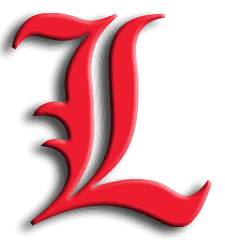 